Islam Divided: The Shiites and SunnisWhy did Islam split between Shiites and Sunnis?What do you think is the single most important similarity and difference between Shiism and Sunnism? Why?Divisions have occurred I most world religions. Why do you think this happens?Mapping. Label each country, create a legend to indicate a Shiite and Sunni majority, use other colors to indicate the dominant ethnic groups. Countries: Egypt, Iran, Iraq, Jordan, Kuwait, Lebanon, Oman, Saudi Arabia, Syria, Turkey, United Arab Emirates, Yemen.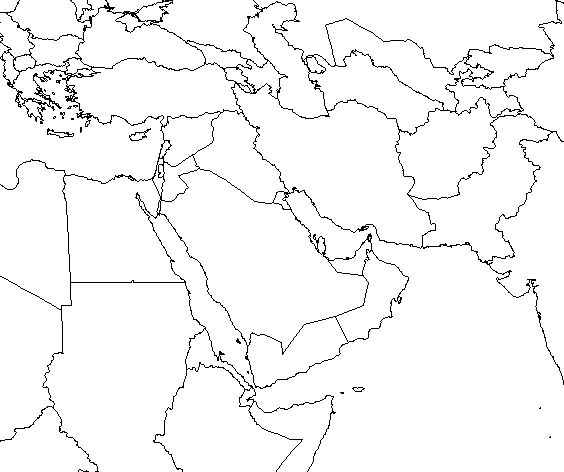 